IN THE CIRCUIT COURT OF THE EIGHTEENTH JUDICIAL CIRCUIT IN AND FOR SEMINOLE COUNTY, FLORIDACASE NO. _________DR_______________________________________,			Petitioner,						vs.					_________________________,  	   Respondent.							_______________________________________/CASE CHECKLISTSUPPLEMENTAL PETITION TO PERMIT RELOCATION WITH MINOR CHILD(REN)The Checklist lists the minimum requirements and may not be all-inclusive for every case.  If you have any questions or concerns about your case, you should consult an attorney. The Checklist and instructions provided herein should not be substituted for legal advice from an attorney.  Some forms can be found online at: https://www.flcourts.gov/ All completed forms must be returned to the Seminole Clerk of the Court located at 101 Eslinger Way Sanford, FL 32771 or electronically filed through the Florida State e-Filing Portal (www.myflcourtaccess.com).After completing and filing this checklist, please notify the Self Represented Litigant Coordinator that your file is ready for review by submitting a Request for Hearing online at: https://fl18.org/req4hrgPleadingForm NumberDate of Filing  Supplemental Petition to Permit Relocation with Minor Child(ren)	12.950(d)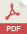 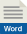 Cover Sheet for Family Court Cases12.928Notice of Confidential InformationWithin Court FilingConfidential FormUniform Child Custody Jurisdiction and Enforcement Act (UCCJEA) Affidavit 12.902(d)Summons: Personal Service on an Individual- Affidavit of Personal Service--OR--Acceptance and Waiver of Service12.910(a) And 12.910(b)Waiver FormMotion for Temporary Order Granting Relocation12.950(e)(Petitioner)Family Law Financial Affidavit: Short Form (Gross income under $50,000 per year)--OR--Long Form (Gross income over $50,000 per year)12.902(b)Or12.902(c)(Respondent)Family Law Financial Affidavit: Short Form (Gross income under $50,000 per year)--OR--Long Form (Gross income over $50,000 per year)12.902(b)Or12.902(c)Motion for Default (a) Default (b)(If the other party has failed to file or serve any documents within 20 days after the date of service of your petition, you may ask the clerk of the circuit court to enter a default against him or her.)12.922(a)(b)Child Support Guidelines Worksheet12.902(e)Motion to Deviate from Child Support Guidelines Worksheet (Only if parties are requesting to deviate from support guidelines.)12.943Relocation/Long Distance Parenting Plan (If there is a plan to relocate or the other parent’s residence is more than 50 miles from the child(ren)’s principal place of residence)12.995(c)Designation of Current Address and Email Address12.915These items are only necessary when opposing party cannot be found.Affidavit of Diligent Search 12.913(c)Memorandum for Certificate of Military Service                 --AND --Affidavit of Military Service12.912(a)And12.912(b)Proof of publication(Copy of Ad)Notice of Action 12.913(a)(2)